                                                             STERİLİZASYON ÜNİTESİ TEMİZLİK PLANI                                                                    TARİH: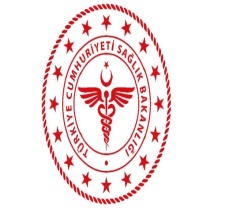 T. C.SAĞLIK BAKANLIĞISilopi İlçe Devlet HastanesiT. C.SAĞLIK BAKANLIĞISilopi İlçe Devlet HastanesiT. C.SAĞLIK BAKANLIĞISilopi İlçe Devlet HastanesiT. C.SAĞLIK BAKANLIĞISilopi İlçe Devlet HastanesiYayın Tarihi:23.09.2013T. C.SAĞLIK BAKANLIĞISilopi İlçe Devlet HastanesiT. C.SAĞLIK BAKANLIĞISilopi İlçe Devlet HastanesiT. C.SAĞLIK BAKANLIĞISilopi İlçe Devlet HastanesiT. C.SAĞLIK BAKANLIĞISilopi İlçe Devlet HastanesiRevizyon Tarihi:09.01.19T. C.SAĞLIK BAKANLIĞISilopi İlçe Devlet HastanesiT. C.SAĞLIK BAKANLIĞISilopi İlçe Devlet HastanesiT. C.SAĞLIK BAKANLIĞISilopi İlçe Devlet HastanesiT. C.SAĞLIK BAKANLIĞISilopi İlçe Devlet HastanesiRevizyon No:002T. C.SAĞLIK BAKANLIĞISilopi İlçe Devlet HastanesiT. C.SAĞLIK BAKANLIĞISilopi İlçe Devlet HastanesiT. C.SAĞLIK BAKANLIĞISilopi İlçe Devlet HastanesiT. C.SAĞLIK BAKANLIĞISilopi İlçe Devlet HastanesiDoküman No:SDH\SH.PL\38Sayfa No:1\1YAPILMASI İSTENEN İŞLEMLER123456789101112131415161718192021222324252627282829303031Steril alanın yerleri kuru toz kaldırmadan alındı.%1 lik çamaşır suyu (99 ölçek su+1ölçek çamaşır suyu)ile paspalandı.Temiz alanın yerleri kuru mopla toz kaldırmadan alındı.%1lik çamaşır suyu (99 ölçek su+1ölçek çamaşır suyu)ile paspaslandıDinlenme odası kuru mopla toz kaldırmadan alındı. .%1lik çamaşır suyu (99 ölçek su+1ölçek çamaşır suyu)ile paspaslandıKirli alan kuru mopla toz kaldırmadan alındı .%1lik çamaşır suyu (99 ölçek su+1ölçek çamaşır suyu)ile paspaslandıLavabolar ve tuvaletler her gün ovucu ile temizlendi  durulandı ve %1lik çamaşır suyu ile temizlendi.Yerler %1lik çamaşır suyu ile silindi.Steril  alan ile  diğer alanlar için ayrı paspas kullanıldı.Temizlik kovaları  her  alan  için  ayrı ayrı%10 luk   çamaşır suyu  ile  yıkandı Kirli  alanda  kan döküldüğü  ve sıçradığı zaman kağıt havlu ile kiri alındı. Atıklar kırmızı poşete atıldı.Kanın temas ettiği  yüzeyleri temizliğinde 10 luk (9ölçek su+1ölçek çamaşır suyu)çamaşır suyu kullanıldı.Cihaz yüzeyleri ve çalışma masaları uygun dezenfektanla silindiAtık kovaları gün bitiminde %10 luk çamaşır suyu ile temizlendi.Temizlik yapılırken koruyucu giysi ve eldiven giyildi